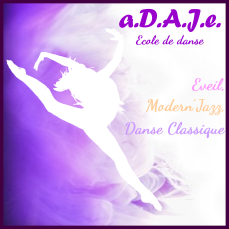 Je soussigné (e) ……………………………………………………….  accorde / n’accorde pas (1) à l’association  a.D.A.J.e., ses représentants et toute personne agissant avec l’autorisation de l’organisme la permission irrévocable de publier ou de diffuser  toutes les photographies ou vidéos prises de moi (et ou) de mes enfants ………………………………………………………………………..dans la cadre des activités de l’association et ce durant la période de mon adhésion aux activités, quel que soit le lieu et l’horaire.  Je déclare avoir 18 ans ou plus et être compétent(e) à signer ce formulaire en mon propre nom  Et, ou en tant que tuteur légal pour mon ou mes enfants nommé(s) ci dessus. J’ai lu et compris toutes les implications de cette autorisation Fait à ……………………………….. le ……………….. 		Signature :Ayant pris la décision, en pleine conscience, de ne pas fournir de certificat médical, pourNom et Prénom de l’élève :……………………………………………………Je soussigné (e), ……………………………………………………., responsable légal de l’élève ci-dessus ou à mon propre titre, décharge l’association a.D.A.J.e. de toute responsabilité concernant d’éventuels ennuis de santé ou d’inaptitude lors des cours pour la saison 2019-2020. Je certifie néanmoins que l’association a.D.A.J.e. m’a demandé de fournir un certificat médical.Fait à ……………………………….. le ……………….. 		Signature :